Mountaineering Council of Scotland (SC322717) - trading as Mountaineering Scotland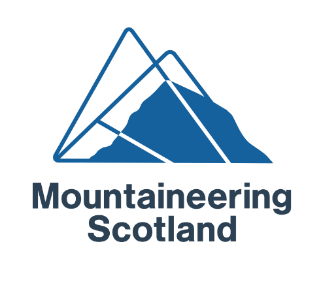 Annual General Meeting 24 November 2018Individual Member Proxy Voting FormPART 1
Individual members are entitled to vote at the AGM and we hope to see you there! If unable to attend you may appoint a proxy. If doing so, please delete one of these options according to your choice of proxy:I appoint the Chair of the meeting, ORI appoint the person named below to be my proxy at the meeting (provide name & address)
PART 2 – Please complete table below to choose your voting preferences:Signature of member:  ____________________________________ 	Date:  _______________Your Name: Membership Number:Address:Address:I instruct my proxy to vote on the motions tabled in the Annual General Meeting agenda which are subject to a vote as follows:Vote ForVote AgainstAbstainProxy to vote on my behalf as he/she sees fitb) Approval of the draft minutes of the 2017 AGM As published at www.mountaineering.scot/AGM-2017e) The fixing of members’ annual subscriptionsThe motion is to add £2 to membership subscription prices for all individual and club membership categories to incorporate personal accident insurance into the Mountaineering Scotland membership package. This would apply from 1 April 2019 for all members under 80 years old. For details see:www.mountaineering.scot/personal-accident-insurance-vote 
Option not applicable Chair will remain neutralf) The election of the President, Treasurer and Board members – for information…Under Article of Association 6.5, and in the absence of competing nominations, there are nine directors eligible to serve and continue until the 2019 AGM without the need for a vote. If these directors are not opposed, they will be confirmed as directors until the 2019 AGM: Jonathan Binny (Landscape & Planning); Jennifer Cardno (Treasurer); Jo Dytch (Director for Clubs); Avril Gall (ClimbScotland); Steve Gough (Equality & Human Resources); Kat Jones (Member Services & Communications), David Montieth (Safety and Skills); Chris Todd (Access & Conservation) and Mike Watson (President & Chair).f) The election of the President, Treasurer and Board members – for information…Under Article of Association 6.5, and in the absence of competing nominations, there are nine directors eligible to serve and continue until the 2019 AGM without the need for a vote. If these directors are not opposed, they will be confirmed as directors until the 2019 AGM: Jonathan Binny (Landscape & Planning); Jennifer Cardno (Treasurer); Jo Dytch (Director for Clubs); Avril Gall (ClimbScotland); Steve Gough (Equality & Human Resources); Kat Jones (Member Services & Communications), David Montieth (Safety and Skills); Chris Todd (Access & Conservation) and Mike Watson (President & Chair).f) The election of the President, Treasurer and Board members – for information…Under Article of Association 6.5, and in the absence of competing nominations, there are nine directors eligible to serve and continue until the 2019 AGM without the need for a vote. If these directors are not opposed, they will be confirmed as directors until the 2019 AGM: Jonathan Binny (Landscape & Planning); Jennifer Cardno (Treasurer); Jo Dytch (Director for Clubs); Avril Gall (ClimbScotland); Steve Gough (Equality & Human Resources); Kat Jones (Member Services & Communications), David Montieth (Safety and Skills); Chris Todd (Access & Conservation) and Mike Watson (President & Chair).f) The election of the President, Treasurer and Board members – for information…Under Article of Association 6.5, and in the absence of competing nominations, there are nine directors eligible to serve and continue until the 2019 AGM without the need for a vote. If these directors are not opposed, they will be confirmed as directors until the 2019 AGM: Jonathan Binny (Landscape & Planning); Jennifer Cardno (Treasurer); Jo Dytch (Director for Clubs); Avril Gall (ClimbScotland); Steve Gough (Equality & Human Resources); Kat Jones (Member Services & Communications), David Montieth (Safety and Skills); Chris Todd (Access & Conservation) and Mike Watson (President & Chair).f) The election of the President, Treasurer and Board members – for information…Under Article of Association 6.5, and in the absence of competing nominations, there are nine directors eligible to serve and continue until the 2019 AGM without the need for a vote. If these directors are not opposed, they will be confirmed as directors until the 2019 AGM: Jonathan Binny (Landscape & Planning); Jennifer Cardno (Treasurer); Jo Dytch (Director for Clubs); Avril Gall (ClimbScotland); Steve Gough (Equality & Human Resources); Kat Jones (Member Services & Communications), David Montieth (Safety and Skills); Chris Todd (Access & Conservation) and Mike Watson (President & Chair).